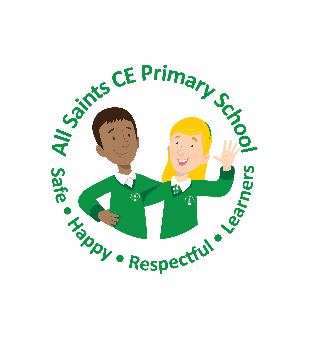 Job Description – Lunchtime Activities Co-ordinatorSchool:			All Saints CE Primary SchoolJob Title:			Lunchtime Activities Co-ordinator (LAC)Grade:			Grade 4Responsible To:		Senior Active Lunchtime Co-ordinator / HeadteacherResponsible For:		Actively ensuring children’s safety, health and enjoyment 
 				at lunchtimes in line with the schools vision and values.Key Relationships/Liaison with:		Senior Lunchtime Activities Co-ordinator, Headteacher /  
 				Deputy HeadteacherSummary of Duties and ResponsibilitiesGeneral dutiesSupervising children in the dining hall, organising the seating and serving 
    	arrangements, assisting the clearing away and tidying of the eating area. Promoting and ensuring a positive and happy environment during the lunchtimes 
 	through effective and consistent application of the school rules and values.Dealing with minor injuries, reporting to a trained first-aider as necessary – 
 	more serious incidents to be immediately reported to the senior LAC
 	and/or deputy / headteacher.Reporting to the Senior LAC at the end of the lunch session any matter which 
 	needs to be brought to the attention of the teachers. A consistent whole school 
 	approach is encouraged. This means reporting positive as well as negative issues 
 	appropriately. Including the use of green cards and team points.Filling in the first aid records and reporting any accidents to teachersAttending meetings when required and participating in job-related training as 
 	appropriate.Understanding and complying with the Equal Opportunity Policy.Promoting the inclusion of all pupils within our school.Promoting and safeguarding the welfare of all of the children at our school.Compliance with all Fire and Health and Safety policy and legislation in the 
 	performance of duties of the post.Maintaining confidentiality at all times in respect of school-related matters and 
 	preventing disclosure of confidential and sensitive information.Carrying out any other instructions given by the Senior Lunchtime Activities 
 	Co-ordinator / Headteacher / Deputy Headteacher reasonably falling within the  
 	duties of this post.Supervision in the classroom during wet playtimesSupervising the classrooms to ensure children are safe and actively engaged in 
 	positive and enjoyable activities.Supervising of toilet / hygiene arrangements, ensuring that the toilet areas are used sensibly.Ensuring that children are lined up quietly at the end of lunchtime.Supervision in the dining hallsSupervising of the children in the dining areas ensuring orderly behavior and the 
 	active promotion of a happy and positive environment where children can enjoy 
 	their lunches. Allocating drinks as appropriate, and generally assisting children with their meal.Encouraging good table manners and politeness.Promoting healthy eating (healthy lifestyle choices).Leaving the dining area in a tidy condition – mopping accidental spillages from 
 	tables and floors during the meals – supervising children clearing their trays.Setting up and clearing away dining furniture in a safe manner as required and 
 	actively and positively supporting children involved in duties at lunchtimesSupervision outsideSupervising of children on the playground / grass ensuring a spread of staff over 
 	the whole area and in positions to be able to see the whole area.Setting up and clearing away play equipment as part of the promotion of healthy 
 	and active lifestyles.Actively organising and supervising games and activities on the playground to 
 	ensure all children have the opportunity to and are encouraged to be physically 
 	active.Work effectively and positively with the Play Coaches in supporting them to 
 	facilitate and promote more structured physical activity for other children.Promoting physical activity (healthy lifestyle choices)Encourage children to play together and remain vigilant for children who may 
 	need help or support to make friends and socialise.Encourage children to use the toilet as appropriate and to stay hydrated, with 
 	access to drinks outside throughout the year.SPECIAL FACTORS:Subject to the duration of the need, the special conditions given below apply:1.	Working hours.2.       The nature of the work may involve the post holder carrying out work outside of 
 	normal hours. The post holder may be required to attend, from time to time, 
 	training courses, conferences, seminars or other meetings as required by his/her 
 	own training needs and the needs of the service.3.	Expenses will be paid in accordance with the Local Conditions of Service.4.	This post is eligible for a DBS check under the Rehabilitation of Offenders Act 1974 (Exceptions) Order 1975 (i.e. it involves certain activities in relation to children and/or adults) and is defined as regulated activity under Part 1 of the Safeguarding Vulnerable Groups Act 2006. Therefore a DBS enhanced check for a regulated activity (includes a barred list check) is an essential requirement.This job description sets out the duties and responsibilities of the post at the time when it was drawn up.  Such duties and responsibilities may vary from time to time without changing the general character of the duties or the level of responsibility entailed.  Such variations are a common occurrence and cannot themselves justify a reconsideration of the grading of the post.Leicestershire County Council is seeking to promote the employment of disabled people and will make any adjustments considered reasonable to the above duties under the terms of the Equality Act 2010 to accommodate a suitable disabled candidate. Closing date: Friday 23rd August 2019
Interview Date: Wednesday 4th September 2019